   Аналитический отчет  о проведении мероприятия, в виде обследования         территорий Большебейсугского сельского поселения, в рамках III этапа  межведомственной комплексной оперативно-профилактической операции «МАК-2019»	31 июля  2019 года в 09.30 согласно план-графику по обследованию территории Большебейсугского сельского поселения было организовано и проведено обследование следующих территорий: 	-Территория тутовника, прилегающая к пер.Суворова-Территория канала, проходящего в границах плана землепользования ЗАО «Большой Бейсуг» поле 1, 2, 3, 4;В ходе обследования комиссии в составе: главы Большебейсугского сельского поселения В.В.Погороднего, УУП Д.В.Терещенко, руководителя ТОС С.Ю.Гладниковой и атамана казачьего общества Н.Н.Горбенко, посевов и очагов произрастания дикорастущей конопли и других растений, которые могут быть использованы для изготовления наркотических средств, выявлено не было.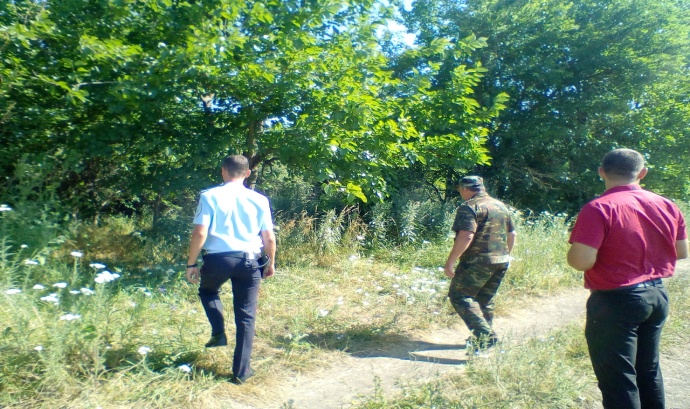 